О внесении изменений в постановление администрациирайона от 13.11.2013 № 623-п	Руководствуясь Федеральным законом «Об общих принципах организации местного самоуправления в Российской Федерации» от 06.10.2003 № 131-ФЗ (в действующей редакции), ст.179 Бюджетного Кодекса РФ, Уставом Пучежского муниципального района, в целях сохранения и развития традиционной народной культуры, организации досуга, дополнительного художественного образования, укрепления материально-технической базы учреждений сферы культуры и туризма, модернизации библиотечного обслуживания населения Пучежского муниципального районап о с т а н о в л я ю:Внести в постановление администрации Пучежского муниципального района от 13.11.2013 № 623-п «Об утверждении муниципальной программы «Культура Пучежского муниципального района» изменения, изложив приложение к нему  в новой редакции (прилагается).Контроль за исполнением данного постановления возложить  на заместителя главы администрации Пучежского муниципального района Н.Т.Лобанову.Настоящее постановление вступает в силу со дня  подписания.Глава администрацииПучежского муниципального района                                                                         И.Н.ШипковМУНИЦИПАЛЬНАЯ ПРОГРАММА«Культура Пучежского муниципального района»  ПАСПОРТмуниципальной программы«Культура Пучежского муниципального района» 2.Социально-экономическое обоснование необходимости принятия Программы           Традиционная народная культура является глубинной основой  всего многообразия направлений,  видов  и  форм   культуры современного общества.            Прошедшие    годы    наступившего    ХХI   столетия   стали      периодом поступательного развития  культуры в Пучежском муниципальном районе. Главными составляющими  культурного потенциала являются ДШИ, Краеведческий музей, 17 библиотек и 13 клубных учреждений. В районе сохранены межпоселенческие клубная и библиотечные системы, заключены Соглашения,  передающие от администраций  поселений Администрации района осуществления части своих полномочий по решению вопросов местного значения в области культурно-досуговой деятельности с перечислением межбюджетных трансфертов на их выполнение. Эта форма деятельности позволяет работать всем  в тесном контакте, совместно решать вопросы по качественному предоставлению культурно-досуговых услуг сферы культуры, значительно облегчает нашу работу по организации проведения районных праздников, фестивалей, ярмарок.  В составе клубной системы во главе с РДК три сельских дома культуры и 9 сельских клубов. С целью развития туризма в районе в 2016 году в состав клубной системы влилось структурное подразделение - туристический центр «Гостевой дом».	Успешно развивается  самодеятельное народное творчество: три творческих коллектива систематически подтверждают    высокое  звание   «Народный», это - хор «Беседушка» на базе Илья-Высоковского СДК, фольклорный ансамбль «Пучежские узоры» и театр «Лира» на базе РДК. В районе  совершенствуется     система смотров художественной самодеятельности, которые проводятся в рамках районного фестиваля «Мир талантов»: конкурсы по всем жанрам (песенный «Красные маки», «Пучежская жемчужинка», декоративно-прикладного творчества «Магия рукоделия» и др.). В   связи  с    отсутствием    высококачественной   звуковой,   световой, кино- и  видеопроекционной   аппаратуры, с необходимостью текущих и капитальных ремонтов здания и помещений  в сельских клубных учреждениях  не   удаётся    создать    комфортные  условия     для      посетителей. 	Процессы  информатизации современной жизни настоятельно требуют от учреждений   культуры внедрения информационных технологий с целью более оперативного и качественного удовлетворения запросов посетителей.	В составе  библиотечной системы во главе с  центральной районной библиотекой - детская библиотека и 15 сельских библиотек-филиалов. Ежегодно учреждения добиваются большого процента охвата населения библиотечным обслуживанием, это более 8 тысяч читателей, книговыдача составляет  более  160  тысяч   экземпляров и число посещений    более 60 тысяч.  Библиотека  выполняет функции     методического     центра     библиотечной   системы,      ведет обслуживание лиц с ограниченными физическими возможностями здоровья. С целью   приобщения   к   чтению   жителей   отдаленных   населенных  пунктов, библиотекой организуются передвижки и пункты выдачи, организована работа Летнего выездного читального зала. 	Сегодня  в  библиотечных учреждениях города наблюдается активизация информационных ресурсов за счет использования электронных    баз    данных,    в т.ч. собственных,    происходит совершенствование форм и методов обслуживания пользователей библиотек с использованием мультимедийной техники. Запланированные показатели по компьютеризации сельских библиотек  выполняются медленно. Создание единого информационного пространства, соответствующего современным требованиям библиотечного обслуживания, остается одной из главных задач централизованной библиотечной системы.Для      обеспечения      межбиблиотечного     взаимодействия, дальнейшего    развития    компьютерных   технологий, превращения  ЦРБ   в муниципальный центр   оперативной   доставки   информации  требуются   мероприятия по модернизации технической базы, создание комфортных и безопасных   условий   пребывания    читателей    в    библиотеке,    обновление книжного фонда. Из-за недостаточного  финансирования  процент обновления библиотечного фонда новой литературой составляет   0,3 %  (по международным стандартам 5-10%), что недостаточно для  расширения возможностей библиотечного и информационного обслуживания читателей.В настоящее время продолжает развиваться  и совершенствовать свою деятельность учреждение дополнительного образования Пучежская детская школа искусств. Она сохраняет контингент учащихся – 180 человек, стабильно работают музыкальное, хореографическое и художественное отделения школы, открыто отделение раннего эстетического развития. Участие учащихся и преподавателей в областных, межрегиональных, зональных и районных конкурсах исполнительского мастерства свидетельствует о постоянном повышении его уровня. В настоящее время перед детскими школами искусств остро стоит проблема разработки модели дополнительного образования детей, которая позволяла бы решать комплекс задач подготовки,  как профессиональных потребителей, так и будущих профессиональных создателей культурного продукта в различных видах искусства. Решение указанных задач возможно через создание в детских школах искусств на каждом этапе обучения особых условий для раннего выявления одарённых детей, профессионального становления и развития обучающихся.Краеведческий музей занимает достойное место в сфере культуры и туризма района. Кроме экскурсионной, научно-исследовательской деятельности проводит массовые мероприятия, пропагандирующие историю нашего края. Систематически обновляет экспозиции и выставки, пополняет фонды и коллекции музея. Перспективное развитие музея связано с расширением и  созданием новых выставочных экспозиций за счет переезда в отдельно стоящее  здание и созданием на его базе музейного визит-центра. Необходимо провести капитальный ремонт здания, переоборудование помещений, установить охранную и пожарную сигнализацию, благоустроить территорию, что потребует значительных материальных вложений. За счет программы возможно поэтапное  обеспечение музея необходимым оборудованием для организации работы по формированию Госкаталога музейного фонда Российской Федерации.Сохранение историко-культурного наследия района является важнейшим направлением деятельности учреждений сферы культуры в целях развития духовности и патриотического воспитания граждан. В районе  имеются объекты культурного наследия:- памятники архитектуры федерального значения:  Благовещенская церковь (с. Воронцово, 1787г.) и Ильинская церковь (с.Илья-Высоково,1768г.);-  памятник архитектуры местного (муниципального) значения - ансамбль Благовещенской церкви (церковная ограда, ворота, поклонный столб, с.Воронцово, XYIII-XIX вв.) - выявленные объекты культурного наследия: Троицкая церковь (с.Кандаурово, XIXв.), Воскресенская церковь (1793г., колокольня-1815г.с.Листье Сеготского с.п.), Покровская церковь (1832г. – с.Мортки), Никольская церковь (1767г.- с.Зарайское).  - памятник истории  регионального значения – это Братская могила советских воинов, умерших от ран в госпитале в годы Великой Отечественной войны. - выявленные объекты культурного наследия 2  памятника археологии: Юрьевский курганный могильник XI-XII веков и Селище «Сеготь-1». В основном все объекты культурного наследия  требуют  ремонта и реставрации. Два выявленных объекта культурного наследия (Воскресенская и Никольская церковь) требуют консервации.	Решение  вышеуказанных  проблем  возможно   только  программными методами перспективных и общественно значимых  проектов, концентрацией средств  на  приоритетных  направлениях   развития   культуры   в Пучежском  муниципальном районе.3. Цели, целевые показатели и ожидаемые результаты реализации Программы  3.1. Цель:          Формирования средствами художественно-эстетического творчества личностных качеств, способствующих наиболее успешной адаптации молодых людей в условиях современного социума. Дополнительное художественное образование в сфере культуры.Целевые показатели:Ожидаемые результаты:	- образовательные программы в соответствии с уровнями обучения будут реализованы в полном объёме  в соответствии с учебным планом и графиком учебного процесса (повышенный уровень художественного образования и обще-эстетический уровень);- содержание и качество подготовки  выпускников образовательного учреждения сферы  культуры будет соответствовать  образовательным стандартам  дополнительного образования;- учреждение будет обеспечено квалифицированными кадрами в области художественного образования (музыка, вокал, хореография, изобразительное искусство);- уровень исполнительского художественного  мастерства учащихся и выпускников учреждения  позитивно отразится в развитии сферы культуры района. - повышение средней заработной  платы педагогов до средней заработной платы учителей Ивановской области.3.2. Цель:  Повышение качества, доступности, обеспечения социальных гарантий на библиотечное обслуживание и создания комфортных условий для заявителейЦелевые показатели:   Ожидаемые результаты:- рост количества читателей;- рост посещаемости читателей;- рост количества книговыдач;- пополнение библиотечного фонда пропорционально количеству списанной литературы;- рост доли вовлеченных в организационные формы библиотечной работы детей и молодежи;- рост рейтинга учреждений культуры библиотечного типа, реализующего социальную функцию;- повышение средней заработной платы работников библиотеки до средней заработной платы по Ивановской области.3.3. Цель: Повышение качества, доступности  и создания комфортных условий для предоставления массовых мероприятий, организации  досуга и развитие коллективов самодеятельного народного творчества.Целевые показатели:Ожидаемые результаты: - рост посещаемости культурно-массовых мероприятий;- рост исполнительского мастерства творческих коллективов, активное участие  в районных, городских и областных мероприятиях, хорошие результаты в фестивальной деятельности на областном уровне;-  вовлечение более половины всех детей в творческую клубную деятельность;- рост рейтинга учреждений культуры клубного типа, реализующего социальную функцию;- повышение средней заработной платы работников клубной системы до средней заработной платы по Ивановской области.3.4. Цель:Улучшение качества и доступности по обслуживанию посетителей музея, хранение, изучение и обеспечение сохранности фондов, активная выставочная деятельность Краеведческого музея.Целевые показатели:Ожидаемые результаты:- рост числа посещений;- рост числа экскурсий;- рост числа организованных выставок и экспозиций;- рост доли вовлеченных в организационные формы музейной  работы детей и    молодёжи;- рост рейтинга учреждения культуры музейного типа, реализующего социальную функцию.- повышение средней заработной платы работников музея до средней заработной платы по Ивановской области4. Задачи, мероприятия и ресурсное обеспечение МПВнешние факторы, способствующие решению социально-экономической проблемы в плановом периоде В рамках реализации долгосрочной целевой программы Ивановской области «Развитие культуры Ивановской области на 2013-2018 годы»  предусмотрены мероприятия по улучшению материально-технической базы учреждений культуры  района. В течение программных шести лет будут выделены денежные средства на ремонт и оборудование здания Краеведческого музея, на приобретение музыкального оборудования для клубных учреждений, на приобретение музыкальных инструментов для детской школы искусств, на  комплектование  книжного фонда библиотек  за счет федерального бюджета.Ежегодно предусматривается в областном бюджете и софинансирование на  проведение межрегионального песенного фестиваля «Волжские зори»	Серьезное внимание при решении проблем сферы культуры, а также организации и проведении значимых мероприятий уделяется взаимодействию с бизнес-сообществом.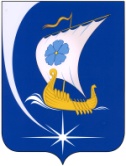 Администрация Пучежского муниципального района Ивановской областиП О С Т А Н О В Л Е Н И Е                    от   11.02.2019                                                              № 55-п                                                                         г.ПучежПриложение к постановлению администрации Пучежского муниципального района              от   11.02 . 2019   №  55-пПриложение к постановлениюадминистрации Пучежского муниципального района от  13.11.2013   №  623-пНаименование программы    Муниципальная программа «Культура Пучежского муниципального района» (далее – Программа).Социально-экономическая проблема Повышение уровня и качества жизни граждан посредством улучшения качества предоставляемых муниципальных услуг учреждений культуры и дополнительного художественного образования Основание для разработки   Программы Закон Российской Федерации от 09.10.1992 № 3612-1 «Основы законодательства Российской Федерации о культуре»;Федеральный закон Российской Федерации от 29.12.1994 № 78-ФЗ "О библиотечном деле»;Федеральный закон от 06.10.2003 № 131-ФЗ «Об общих принципах организации местного самоуправления в Российской Федерации»;Федеральный закон от 25.06. 2002  № 73-ФЗ «Об объектах культурного наследия (памятниках истории и культуры) народов Российской Федерации»;Федеральный Закон от 26.05.1996 г. №54-ФЗ «О Музейном фонде Российской Федерации и музеях в Российской Федерации»;Законом РФ от 29.12.2012 № 273-ФЗ «Об образовании в Российской Федерации»; Закон Ивановской области от 24.10.2005 № 143-ОЗ «О культуре»;Постановление администрации Пучежского муниципального района от 18.11.2013 № 637-п «Об утверждении Порядка разработки, реализации и оценки эффективности муниципальных программ Пучежского муниципального района, регламентирующий вопросы принятия решения о разработке муниципальных программ Пучежского муниципального района, их формировании и реализации, определяющий правила проведения и критерии оценки эффективности реализации муниципальных программ Пучежского муниципального района».Муниципальный заказчик Программы               Администрация   Пучежского муниципального района    Разработчик и координатор  Программы    Отдел по культуре и туризму администрации Пучежского       муниципального района (далее – ОКТ)Исполнители мероприятий ПрограммыМуниципальные учреждения сферы культуры.Цели  Программы:                                              Повышение качества предоставляемых услуг сферы культуры и туризма за счет улучшения технического состояния зданий и помещений, соблюдения и обеспечения пожарной безопасности, обеспеченности современным оборудованием, обеспечение комфортного пребывания посетителей и участников учреждений сферы культуры.Задачи  Программы:                                              Обеспечение доступности  художественного образования, создание условий для реализации способностей талантливых и одарённых детей, достижения ими необходимых компетенций с целью дальнейшей профессионализации в области искусстворганизация культурно-досугового обслуживания населения, создание условий для развития местного самодеятельного художественного творчества; создание условий   для развития    библиотечного дела,    включая      обновление    книжных фондов; развитие краеведческого музея для сохранения и популяризации исторического прошлого района и создание условий для развития сферы туризма в районе;внедрение  информационных технологий  в  сфере культуры, улучшение    технологической     оснащённости, укрепление   материально - технической    базы муниципальных учреждений культуры; Срокиреализации Программы                              2014-2021 годыОбъемы бюджетных ассигнований и источники Финансирования Программы общий   объём   финансирования   Программы   из средств   бюджетов всех уровней  на  2014 - 2021  годы –    259 269,6 тысяч  рублей,  в  том  числе:в 2014 году -     35 725,4 тысячи рублей;в 2015 году –    31 138,5 тысяч  рублей;в 2016 году –    28 781  тысячи рублей;в 2017 году –    29969,1 тысяч рублей;в 2018 году –    40 248,8   тысячи рублей;в 2019 году -     37 248,3 тысяч рублейв 2020 году -     28595,2 тысяч рублейв 2021 году -     27563,3 тысячи рублейЦелевые показатели 1). Увеличение доли детей, получающих дополнительное художественное образование в сфере культуры, в общем числе детей (18 % к концу реализации программы)2). Увеличение количества посещений культурно-досуговых мероприятий (свыше 50 тысяч человек к концу реализации программы), увеличение доли детей, привлекаемых к участию в творческих мероприятиях (клубных формированиях), в общем числе детей (до 52% к концу реализации программы);3) Увеличение количества зарегистрированных пользователей библиотек, в общем количестве жителей  района (свыше 75% к концу реализации программы);4).Увеличение посещаемости Краеведческого музея (ежегодно на 2% по сравнению с предыдущим годом).Ожидаемый конечный результат1. Сохранение единого культурного пространства за счет сохранения централизованных клубной и библиотечных систем, стабильная деятельность всех учреждений сферы культуры;2). Повышение уровня удовлетворенности граждан района качеством предоставления услуг в сфере культуры до 83 %. 3) Укрепление и модернизация материально-технической базы учреждений культуры;4).Повышение доступности, количественного и качественного уровня культурных услуг, предоставляемых населениюКонтроль за выполнением  Программы                             контроль за выполнением Программы осуществляет администрация   Пучежского муниципального района.    №Наименование показателя201420152016201720182019202020211Доля детей, получающих дополнительное образование в сфере культуры (чел.%)18017%18017%18017 %18017,5 %17517,5%18018%180  18%180  18%2Доля детей участвующих  в фестивалях, конкурсах, выставках всех уровней от общего числа  уч-ся %5026%5126,5%5226,5%6030,6%6031%6031%6031%6031%3Иметь творческих коллективов  (ед.)444444444Участие в районных, городских и областных мероприятиях (ед.)7771010101010105Средняя заработная плата педагогов21746220002370325101,525101,5№Наименование показателя201420152016201720182019202020211Количество зарегистрированных пользователей  (увеличение %   пользователей от количества  проживающих)830070%830071%830071,5%842372%850877,7%850077 %850076%850076%2Количество посещений (тыс.чел.)6060606873,673,673,6743Количество книговыдач (тыс.экз.)160160160150180,51771771774Библиотечный фонд (тыс.экз.)160160 160 1681621611601605Средняя заработная плата работников библиотеки20128215722370325101,5№Наименование показателя201420152016201720182019202020211Проведение общественно и социально значимых мероприятий (ед.)1901952002002752752752802Увеличение количества посещений КДМ (тыс.чел.)48484848565353533Организация клубных формирований (ед.)60616164676565654Проведение межрегиона льного песенного фестива ля «Волжские зори» (ед.)111111115Проведение районных фестивалей «Радуга талантов» и «Дни  российской культуры» 222222226Доля детей участвующих  в клубныхформированиях, фестивалях,  конкурсах, выставках  от общего числа детей  (чел./%)48048%50050%50550,5%51051%51051,5%51051,7 %51052%51052%7Средняя заработная плата работников клубной системы20128215722370325101№Наименование показателя201420152016201720182019202020211Количество посетителей (чел.)220022202240130017002280233023702Иметь единиц основного фонда (экз.)700071007200900890219030904090503Организовать выставок (ед.)1212128141212124Провести экскурсий (ед.)9510010546671151201255Средняя заработная плата работников музея20128215722370325101№ЗадачаГод, когда задача должна быть решена1.Обеспечение доступности  художественного образования, создание условий для реализации способностей талантливых и одарённых детей, достижения ими необходимых компетенций с целью дальнейшей профессионализации в области искусств31.12.20212.Организация культурно-досугового обслуживания населения, создание условий для развития местного самодеятельного художественного творчества31.12.20213.Создание условий   для развития    библиотечного дела,    включая      обновление    книжных фондов31.12.20214.Развитие краеведческого музея для сохранения и популяризации исторического прошлого района 31.12.20215.Внедрение  информационных технологий  в  сфере культуры, улучшение    технологической     оснащённости, укрепление   материально - технической    базы  учреждений культуры31.12.2021Приложение к постановлению администрации Пучежского муниципального района от  13.11.2013    №   623-пПриложение к постановлению администрации Пучежского муниципального района от  13.11.2013    №   623-пПриложение к постановлению администрации Пучежского муниципального района от  13.11.2013    №   623-пПриложение к постановлению администрации Пучежского муниципального района от  13.11.2013    №   623-пПриложение к постановлению администрации Пучежского муниципального района от  13.11.2013    №   623-пПриложение к постановлению администрации Пучежского муниципального района от  13.11.2013    №   623-пПриложение к постановлению администрации Пучежского муниципального района от  13.11.2013    №   623-п                Перечень мероприятий и ресурсное обеспечение реализации муниципальной программы                 Перечень мероприятий и ресурсное обеспечение реализации муниципальной программы                 Перечень мероприятий и ресурсное обеспечение реализации муниципальной программы                 Перечень мероприятий и ресурсное обеспечение реализации муниципальной программы                 Перечень мероприятий и ресурсное обеспечение реализации муниципальной программы                 Перечень мероприятий и ресурсное обеспечение реализации муниципальной программы                 Перечень мероприятий и ресурсное обеспечение реализации муниципальной программы                 Перечень мероприятий и ресурсное обеспечение реализации муниципальной программы                 Перечень мероприятий и ресурсное обеспечение реализации муниципальной программы                 Перечень мероприятий и ресурсное обеспечение реализации муниципальной программы                 Перечень мероприятий и ресурсное обеспечение реализации муниципальной программы                 Перечень мероприятий и ресурсное обеспечение реализации муниципальной программы                 Перечень мероприятий и ресурсное обеспечение реализации муниципальной программы                 Перечень мероприятий и ресурсное обеспечение реализации муниципальной программы                 Перечень мероприятий и ресурсное обеспечение реализации муниципальной программы                 Перечень мероприятий и ресурсное обеспечение реализации муниципальной программы                 Перечень мероприятий и ресурсное обеспечение реализации муниципальной программы                 Перечень мероприятий и ресурсное обеспечение реализации муниципальной программы                 Перечень мероприятий и ресурсное обеспечение реализации муниципальной программы                 Перечень мероприятий и ресурсное обеспечение реализации муниципальной программы                 Перечень мероприятий и ресурсное обеспечение реализации муниципальной программы                 Перечень мероприятий и ресурсное обеспечение реализации муниципальной программы                 Перечень мероприятий и ресурсное обеспечение реализации муниципальной программы                 Перечень мероприятий и ресурсное обеспечение реализации муниципальной программы                 Перечень мероприятий и ресурсное обеспечение реализации муниципальной программы                 Перечень мероприятий и ресурсное обеспечение реализации муниципальной программы                 Перечень мероприятий и ресурсное обеспечение реализации муниципальной программы                 Перечень мероприятий и ресурсное обеспечение реализации муниципальной программы                 Перечень мероприятий и ресурсное обеспечение реализации муниципальной программы                 Перечень мероприятий и ресурсное обеспечение реализации муниципальной программы СтатусСтатусНаименование основного мероприятия, мероприятия муниципальной программыНаименование основного мероприятия, мероприятия муниципальной программыКоординатор и  участники муниципальной программыВсегоВсего1-й год реализации20142-й год реализации 20153-й год реализации20163-й год реализации20164-й год реализации20175-й год реализации20186-й год реализации20197-йгодРеализации20207-йгодРеализации20208-й год реализации20218-й год реализации20218-й год реализации202111223 4 45788910111212131313ВСЕГО по программе259 269,6259 269,635 725,431 138,528 78128 78129 969,1 40 248,837 248,328 595,228 595,227 563,327 563,327 563,3Задача 1Задача 1Обеспечение доступности художественного образования и создание условий для реализации способностей талантливых  детей, достижения ими необходимых компетенций с целью дальнейшей профессионализации в области искусствОбеспечение доступности художественного образования и создание условий для реализации способностей талантливых  детей, достижения ими необходимых компетенций с целью дальнейшей профессионализации в области искусствВ с е г о: 44 782,844 782,84 923,14 975,45 250,95 250,95 510,56 155,47 162,85 407,55 407,55 397,25 397,25 397,2Основное мероприятие 1.1Основное мероприятие 1.1Обеспечение функционирования учреждения дополнительного образования детей в сфере культуры   МУ ДО «Пучежская ДШИ»Обеспечение функционирования учреждения дополнительного образования детей в сфере культуры   МУ ДО «Пучежская ДШИ»    МУ ДО «Пучежская детская школа искусств»35344,535344,53071,13 079,83989,53989,54021,44694,15876,35311,35311,3530153015301Основное мероприятие 1.2Основное мероприятие 1.2Обеспечение пожарной безопасностиОбеспечение пожарной безопасностиМУДО «Пучежская ДШИ»322,6322,60000135,259,275,826,226,226,226,226,2Основное мероприятие 1.3Основное мероприятие 1.3Поэтапное доведение средней заработной платы педагогическим работникам  МУ ДО «Пучежская ДШИ»  до средней заработной платы учителей в Ивановской областиПоэтапное доведение средней заработной платы педагогическим работникам  МУ ДО «Пучежская ДШИ»  до средней заработной платы учителей в Ивановской областиМУДО «Пучежская детская школа искусств»9 115,79 115,71 852,01 895,61261,41261,41353,91402,11 210,77070707070Основное мероприятие 1.3Основное мероприятие 1.3Поэтапное доведение средней заработной платы педагогическим работникам  МУ ДО «Пучежская ДШИ»  до средней заработной платы учителей в Ивановской областиПоэтапное доведение средней заработной платы педагогическим работникам  МУ ДО «Пучежская ДШИ»  до средней заработной платы учителей в Ивановской областисредства областного бюджета49764976926947,8313,6313,6406,11237,11 145.400000Основное мероприятие 1.3Основное мероприятие 1.3Поэтапное доведение средней заработной платы педагогическим работникам  МУ ДО «Пучежская ДШИ»  до средней заработной платы учителей в Ивановской областиПоэтапное доведение средней заработной платы педагогическим работникам  МУ ДО «Пучежская ДШИ»  до средней заработной платы учителей в Ивановской областисредства районного бюджета4139,74139,7926947,8947,8947,8947,816565,37070707070Основное мероприятие 1.4Основное мероприятие 1.4Создание доступной среды для людей с ограниченными возможностями здоровьяСоздание доступной среды для людей с ограниченными возможностями здоровьясредства районного бюджета00000000000000Задача 2Задача 2Организация культурно-досугового обслуживания населения Организация культурно-досугового обслуживания населения Всего:133 583,3133 583,316733,915470,214513,914513,916307,319591,118 953,215941,715941,7160721607216072Основное мероприятие 2.1.  Основное мероприятие 2.1.  Обеспечение функционирования МБУК "Межпоселенческая централизованная клубная система Пучежского муниципального района"Обеспечение функционирования МБУК "Межпоселенческая централизованная клубная система Пучежского муниципального района" МБУК "МЦКС Пучежского муниципального района"119229,7119229,714918,314 464,612774,312774,314071,416129,815677,615531,715531,7156621566215662Основное мероприятие 2.1.  Основное мероприятие 2.1.  Обеспечение функционирования МБУК "Межпоселенческая централизованная клубная система Пучежского муниципального района"Обеспечение функционирования МБУК "Межпоселенческая централизованная клубная система Пучежского муниципального района"Бюджет Пучежского городскогопоселения64 810,764 810,77698,18 266,56 459,96 459,96978,37925,39327,99012,29012,29142,59142,59142,5Основное мероприятие 2.1.  Основное мероприятие 2.1.  Обеспечение функционирования МБУК "Межпоселенческая централизованная клубная система Пучежского муниципального района"Обеспечение функционирования МБУК "Межпоселенческая централизованная клубная система Пучежского муниципального района"Бюджет Пучежского муниципального района935,5935,5000070,9864,6000000Основное мероприятие 2.1.  Основное мероприятие 2.1.  Обеспечение функционирования МБУК "Межпоселенческая централизованная клубная система Пучежского муниципального района"Обеспечение функционирования МБУК "Межпоселенческая централизованная клубная система Пучежского муниципального района"Бюджет Илья-Высоковского сельского. поселения16154,616154,61 9701 948,5195019502337,71940,71967,720202020202020202020Основное мероприятие 2.1.  Основное мероприятие 2.1.  Обеспечение функционирования МБУК "Межпоселенческая централизованная клубная система Пучежского муниципального района"Обеспечение функционирования МБУК "Межпоселенческая централизованная клубная система Пучежского муниципального района"Бюджет Затеихинского сельского поселения6524,26524,2717,1710,3801,1801,1763,5901,8876,8876,8876,8876,8876,8876,8Основное мероприятие 2.1.  Основное мероприятие 2.1.  Обеспечение функционирования МБУК "Межпоселенческая централизованная клубная система Пучежского муниципального района"Обеспечение функционирования МБУК "Межпоселенческая централизованная клубная система Пучежского муниципального района"Бюджет Сеготского сельск.огопоселения21 859,821 859,83 262,62 738,22630,12630,128133483,42232,523502350235023502350Основное мероприятие 2.1.  Основное мероприятие 2.1.  Обеспечение функционирования МБУК "Межпоселенческая централизованная клубная система Пучежского муниципального района"Обеспечение функционирования МБУК "Межпоселенческая централизованная клубная система Пучежского муниципального района"Бюджет Мортковского  сельского. поселения8 944,98 944,91 270,5801,1933,2933,2110810141272,71272,71272,71272,71272,71272,7Основное мероприятие 2.2. Основное мероприятие 2.2. Поэтапное доведение средней заработной платы работников культуры муниципальных учреждений культуры Ивановской области до средней заработной платы в Ивановской областиПоэтапное доведение средней заработной платы работников культуры муниципальных учреждений культуры Ивановской области до средней заработной платы в Ивановской областиМБУК  МЦКС Пучежского муниципального района"14 353,714 353,71 815,61005,61 739,61 739,62235,93461,33 275,7410410410410410Основное мероприятие 2.2. Основное мероприятие 2.2. Поэтапное доведение средней заработной платы работников культуры муниципальных учреждений культуры Ивановской области до средней заработной платы в Ивановской областиПоэтапное доведение средней заработной платы работников культуры муниципальных учреждений культуры Ивановской области до средней заработной платы в Ивановской областисредства областного бюджета9 981,59 981,51 813,7995,8 325,1325,11113,73062,52670,700000Основное мероприятие 2.2. Основное мероприятие 2.2. Поэтапное доведение средней заработной платы работников культуры муниципальных учреждений культуры Ивановской области до средней заработной платы в Ивановской областиПоэтапное доведение средней заработной платы работников культуры муниципальных учреждений культуры Ивановской области до средней заработной платы в Ивановской областиБюджет Пучежского городского поселения1871,81871,80,75,8 937,2937,2714,819,864,564,564,564,564,564,5Основное мероприятие 2.2. Основное мероприятие 2.2. Поэтапное доведение средней заработной платы работников культуры муниципальных учреждений культуры Ивановской области до средней заработной платы в Ивановской областиПоэтапное доведение средней заработной платы работников культуры муниципальных учреждений культуры Ивановской области до средней заработной платы в Ивановской областиБюджет Илья-Высоковского сельского поселения891,2891,20,51,5 132,3 132,3 132,3132,3132,3180180180180180Основное мероприятие 2.2. Основное мероприятие 2.2. Поэтапное доведение средней заработной платы работников культуры муниципальных учреждений культуры Ивановской области до средней заработной платы в Ивановской областиПоэтапное доведение средней заработной платы работников культуры муниципальных учреждений культуры Ивановской области до средней заработной платы в Ивановской областиБюджет Затеихинского сельского поселения410,5410,50,20,5 94,594,594,555,255,255,255,255,255,255,2Основное мероприятие 2.2. Основное мероприятие 2.2. Поэтапное доведение средней заработной платы работников культуры муниципальных учреждений культуры Ивановской области до средней заработной платы в Ивановской областиПоэтапное доведение средней заработной платы работников культуры муниципальных учреждений культуры Ивановской области до средней заработной платы в Ивановской областиБюджет Сеготского сельскогопоселения640,3640,30,31,6 195,6195,694,6105,5242,700000Основное мероприятие 2.2. Основное мероприятие 2.2. Поэтапное доведение средней заработной платы работников культуры муниципальных учреждений культуры Ивановской области до средней заработной платы в Ивановской областиПоэтапное доведение средней заработной платы работников культуры муниципальных учреждений культуры Ивановской области до средней заработной платы в Ивановской областиБюджет Мортковского  сельского  поселения558,4558,40,20,4 54,9 54,9 8686110,3110,3110,3110,3110,3110,3Задача 3Задача 3Создание условий для развития библиотечного дела, включая обновление книжных фондовСоздание условий для развития библиотечного дела, включая обновление книжных фондовВ с е г о: 53 873,653 873,67 407,98 058,46 990,66 990,66 0567761,97 903,45 161,65 161,64 533,84 533,84 533,8Основное мероприятие 3.1Основное мероприятие 3.1Обеспечение функционирования МБУК Межпоселенческая централизованная библиотечная  система Пучежского муниципального районаОбеспечение функционирования МБУК Межпоселенческая централизованная библиотечная  система Пучежского муниципального районаМБУК  МЦБС Пучежского муниципального района44562,144562,16 811,77 321,45876,85876,84610,15221,35354.44997,14997,14369,34369,34369,3Основное мероприятие 3.1Основное мероприятие 3.1Обеспечение функционирования МБУК Межпоселенческая централизованная библиотечная  система Пучежского муниципального районаОбеспечение функционирования МБУК Межпоселенческая централизованная библиотечная  система Пучежского муниципального районаБюджет Пучежского муниципального района8438,78438,700001617,72132,32024,41664,31664,3100010001000Основное мероприятие 3.1Основное мероприятие 3.1Обеспечение функционирования МБУК Межпоселенческая централизованная библиотечная  система Пучежского муниципального районаОбеспечение функционирования МБУК Межпоселенческая централизованная библиотечная  система Пучежского муниципального районаБюджет Пучежского  городскогопоселения27910,427910,43 772,74 578,33445,93445,92992,4308933303332,83332,83369,33369,33369,3Основное мероприятие 3.1Основное мероприятие 3.1Обеспечение функционирования МБУК Межпоселенческая централизованная библиотечная  система Пучежского муниципального районаОбеспечение функционирования МБУК Межпоселенческая централизованная библиотечная  система Пучежского муниципального районаБюджет И-Высоковского сельскогопоселения2764,32764,31006948,8809,5809,500000000Основное мероприятие 3.1Основное мероприятие 3.1Обеспечение функционирования МБУК Межпоселенческая централизованная библиотечная  система Пучежского муниципального районаОбеспечение функционирования МБУК Межпоселенческая централизованная библиотечная  система Пучежского муниципального районаБюджет Затеихинского сельскогопоселения780,9780,9276,1260,7244,1244,100000000Основное мероприятие 3.1Основное мероприятие 3.1Обеспечение функционирования МБУК Межпоселенческая централизованная библиотечная  система Пучежского муниципального районаОбеспечение функционирования МБУК Межпоселенческая централизованная библиотечная  система Пучежского муниципального районаБюджет Сеготского сельского поселения3322,43322,41 226,21102,9993,3993,300000000Основное мероприятие 3.1Основное мероприятие 3.1Обеспечение функционирования МБУК Межпоселенческая централизованная библиотечная  система Пучежского муниципального районаОбеспечение функционирования МБУК Межпоселенческая централизованная библиотечная  система Пучежского муниципального районаБюджет Мортковского  сельск. поселения1 345,41 345,4530,7430,7384,0384,000000000Основное мероприятие 3.2Основное мероприятие 3.2  Поэтапное доведение средней  заработной платы работников культуры муниципальных учреждений культуры Ивановской области до средней заработной платы в Ивановской области  Поэтапное доведение средней  заработной платы работников культуры муниципальных учреждений культуры Ивановской области до средней заработной платы в Ивановской областиМБУК МЦБС Пучежского муниципального района8 957,38 957,3596,27371 113,81 113,81445,92486,42 44964,564,564,564,564,5Основное мероприятие 3.2Основное мероприятие 3.2  Поэтапное доведение средней  заработной платы работников культуры муниципальных учреждений культуры Ивановской области до средней заработной платы в Ивановской области  Поэтапное доведение средней  заработной платы работников культуры муниципальных учреждений культуры Ивановской области до средней заработной платы в Ивановской областиОбластной бюджет7 353,17 353,1595,5729,7294,8294,8871,52477,12384,500000Основное мероприятие 3.2Основное мероприятие 3.2  Поэтапное доведение средней  заработной платы работников культуры муниципальных учреждений культуры Ивановской области до средней заработной платы в Ивановской области  Поэтапное доведение средней  заработной платы работников культуры муниципальных учреждений культуры Ивановской области до средней заработной платы в Ивановской областиБюджет Пучежского городского поселения1033,71033,70,33,8 499,50 499,50 327,39,364,564,564,564,564,564,5Основное мероприятие 3.2Основное мероприятие 3.2  Поэтапное доведение средней  заработной платы работников культуры муниципальных учреждений культуры Ивановской области до средней заработной платы в Ивановской области  Поэтапное доведение средней  заработной платы работников культуры муниципальных учреждений культуры Ивановской области до средней заработной платы в Ивановской областиБюджет Пучежского муниц.района247,1247,10000247,10000000Основное мероприятие 3.2Основное мероприятие 3.2  Поэтапное доведение средней  заработной платы работников культуры муниципальных учреждений культуры Ивановской области до средней заработной платы в Ивановской области  Поэтапное доведение средней  заработной платы работников культуры муниципальных учреждений культуры Ивановской области до средней заработной платы в Ивановской областиБюджет Илья-Высоковского сельскогопоселения1101100,11,2 108,7108,700000000Основное мероприятие 3.2Основное мероприятие 3.2  Поэтапное доведение средней  заработной платы работников культуры муниципальных учреждений культуры Ивановской области до средней заработной платы в Ивановской области  Поэтапное доведение средней  заработной платы работников культуры муниципальных учреждений культуры Ивановской области до средней заработной платы в Ивановской областиБюджет Затеихинского сельскогопоселения79,179,10,1 0,578,5 78,5 00000000Основное мероприятие 3.2Основное мероприятие 3.2  Поэтапное доведение средней  заработной платы работников культуры муниципальных учреждений культуры Ивановской области до средней заработной платы в Ивановской области  Поэтапное доведение средней  заработной платы работников культуры муниципальных учреждений культуры Ивановской области до средней заработной платы в Ивановской областиБюджет Сеготского сельского поселения1001000,1 1,298,798,700000000Основное мероприятие 3.2Основное мероприятие 3.2  Поэтапное доведение средней  заработной платы работников культуры муниципальных учреждений культуры Ивановской области до средней заработной платы в Ивановской области  Поэтапное доведение средней  заработной платы работников культуры муниципальных учреждений культуры Ивановской области до средней заработной платы в Ивановской областиБюджет Мортковского  сельского поселения34,334,30,1 0,633,6 33,6 00000000Основное мероприятие 3.3Основное мероприятие 3.3ОбновлениекнижныхфондовОбновлениекнижныхфондовВсего354,2354,20000054,2100100100100100100Основное мероприятие 3.3Основное мероприятие 3.3ОбновлениекнижныхфондовОбновлениекнижныхфондовСредства областного бюджета4,24,2000004,2000000Основное мероприятие 3.3Основное мероприятие 3.3ОбновлениекнижныхфондовОбновлениекнижныхфондовБюджет Пучежского городского поселения3503500000050100100100100100100Задача 4Задача 4Развитие краеведческого музея для сохранения и популяризации исторического прошлого края и создание условий для развития сферы туризма в районеРазвитие краеведческого музея для сохранения и популяризации исторического прошлого края и создание условий для развития сферы туризма в районеВ с е г о:16 540,716 540,71 722,91 402,12 0192 0191 677,52845,63 228,92 084,42 084,41 560,31 560,31 560,3Основное мероприятие 4.1Основное мероприятие 4.1Обеспечение функционирования МБУК Краеведский музей Пучежского муниципального районаОбеспечение функционирования МБУК Краеведский музей Пучежского муниципального районаМБУК Краеведческий музей Пучежского муниц.. района14 90014 9001 551,41 298,11956,61956,61522,22324,42722,62024,42024,41500,31500,31500,3Основное мероприятие 4.1Основное мероприятие 4.1Обеспечение функционирования МБУК Краеведский музей Пучежского муниципального районаОбеспечение функционирования МБУК Краеведский музей Пучежского муниципального районаБюджетПучежского муниципального района14 24014 2401 551,41 298,11296,61296,61522,22324,42722,62024,42024,41500,31500,31500,3Основное мероприятие 4.1Основное мероприятие 4.1Обеспечение функционирования МБУК Краеведский музей Пучежского муниципального районаОбеспечение функционирования МБУК Краеведский музей Пучежского муниципального районаСредства бюджета области6606600066066000000000Основное мероприятие 4.2Основное мероприятие 4.2  Поэтапное доведение средней заработной платы работников культуры муниципальных учреждений культуры Ивановской области до средней заработной платы в Ивановской области  Поэтапное доведение средней заработной платы работников культуры муниципальных учреждений культуры Ивановской области до средней заработной платы в Ивановской областиМБУК Краеведческий музей Пучежского муниципального района1 640,71 640,7171,510462,462,4155,3521,2506,36060606060Основное мероприятие 4.2Основное мероприятие 4.2  Поэтапное доведение средней заработной платы работников культуры муниципальных учреждений культуры Ивановской области до средней заработной платы в Ивановской области  Поэтапное доведение средней заработной платы работников культуры муниципальных учреждений культуры Ивановской области до средней заработной платы в Ивановской областиБюджет Пучежского муниципал.района313,3313,30,2136,436,455,570,829,46060606060Основное мероприятие 4.2Основное мероприятие 4.2  Поэтапное доведение средней заработной платы работников культуры муниципальных учреждений культуры Ивановской области до средней заработной платы в Ивановской области  Поэтапное доведение средней заработной платы работников культуры муниципальных учреждений культуры Ивановской области до средней заработной платы в Ивановской областисредства областного бюджета1 327,41 327,4171,3 103262699,8450,4476,900000Задача 5 Задача 5 Развитие народного творчества и организация досуга детейРазвитие народного творчества и организация досуга детей       Всего131,3131,34784,30000000000Основное мероприятие 5.1.Основное мероприятие 5.1.Организация и проведение культурно-массовых мероприятийОрганизация и проведение культурно-массовых мероприятийМБУК «МЦКС Пучежского муниципального района"93,393,32766,30000000000Основное мероприятие 5.1.Основное мероприятие 5.1.Организация и проведение культурно-массовых мероприятийОрганизация и проведение культурно-массовых мероприятий МБУК МЦБС Пучежского муниципального района383820180000000000Задача 6Задача 6Внедрение  информационных технологий, улучшение    технологической     оснащённости, укрепление   материа льно-технической  базы Внедрение  информационных технологий, улучшение    технологической     оснащённости, укрепление   материа льно-технической  базы В с е г о:10 357,910 357,94 890,61 148,16,66,6417,83894,8000000Основное   мероприятие 6.1.Основное   мероприятие 6.1.Укрепление материально-технической базы МБУК "МЦКС Пучежского муниципального района»Укрепление материально-технической базы МБУК "МЦКС Пучежского муниципального района»Всего3298,53298,52 063,566100363,4210,6000000Основное   мероприятие 6.1.Основное   мероприятие 6.1.Укрепление материально-технической базы МБУК "МЦКС Пучежского муниципального района»Укрепление материально-технической базы МБУК "МЦКС Пучежского муниципального района»Бюджет Пучежского городского поселения946,5946,5923,5230000000000Основное   мероприятие 6.1.Основное   мероприятие 6.1.Укрепление материально-технической базы МБУК "МЦКС Пучежского муниципального района»Укрепление материально-технической базы МБУК "МЦКС Пучежского муниципального района»средства областного бюджета986,4986,41406130033,4200000000Основное   мероприятие 6.1.Основное   мероприятие 6.1.Укрепление материально-технической базы МБУК "МЦКС Пучежского муниципального района»Укрепление материально-технической базы МБУК "МЦКС Пучежского муниципального района»Средства федерального бюджета1 3001 3001 000000300,00000000Основное   мероприятие 6.1.Основное   мероприятие 6.1.Укрепление материально-технической базы МБУК "МЦКС Пучежского муниципального района»Укрепление материально-технической базы МБУК "МЦКС Пучежского муниципального района»средства Затехинского сельского поселения25250250000000000Основное   мероприятие 6.1.Основное   мероприятие 6.1.Укрепление материально-технической базы МБУК "МЦКС Пучежского муниципального района»Укрепление материально-технической базы МБУК "МЦКС Пучежского муниципального района»Средства И-Высоковского сельского поселения30300000300000000Основное   мероприятие 6.1.Основное   мероприятие 6.1.Укрепление материально-технической базы МБУК "МЦКС Пучежского муниципального района»Укрепление материально-технической базы МБУК "МЦКС Пучежского муниципального района»Бюджет Сегот ского поселен.10,610,60000010,6000000Основное мероприятие 6.2Основное мероприятие 6.2Укрепление материально-технической базы МБУК Краеведческий музей (ремонт вновь выделенного здания)Укрепление материально-технической базы МБУК Краеведческий музей (ремонт вновь выделенного здания)Всего3008,13008,11 010419,20001578,9000000Основное мероприятие 6.2Основное мероприятие 6.2Укрепление материально-технической базы МБУК Краеведческий музей (ремонт вновь выделенного здания)Укрепление материально-технической базы МБУК Краеведческий музей (ремонт вновь выделенного здания)средства областного бюджета2915291510004150001500000000Основное мероприятие 6.2Основное мероприятие 6.2Укрепление материально-технической базы МБУК Краеведческий музей (ремонт вновь выделенного здания)Укрепление материально-технической базы МБУК Краеведческий музей (ремонт вновь выделенного здания)Сред.районного бюджета93,193,1104,200078,9000000Основное мероприятие 6.3Основное мероприятие 6.3Укрепление материально-технической базы МБОУ ДОД Детская школа искусств Укрепление материально-технической базы МБОУ ДОД Детская школа искусств Всего3115,33115,31 01000002105,3000000Основное мероприятие 6.3Основное мероприятие 6.3Укрепление материально-технической базы МБОУ ДОД Детская школа искусств Укрепление материально-технической базы МБОУ ДОД Детская школа искусств Средства федерального бюджета00000000000000Основное мероприятие 6.3Основное мероприятие 6.3Укрепление материально-технической базы МБОУ ДОД Детская школа искусств Укрепление материально-технической базы МБОУ ДОД Детская школа искусств средства областного бюджета300030001 00000002000000000Основное мероприятие 6.3Основное мероприятие 6.3Укрепление материально-технической базы МБОУ ДОД Детская школа искусств Укрепление материально-технической базы МБОУ ДОД Детская школа искусств средства районного бюджета115,3115,3100000105,3000000Основное мероприятие6.4Основное мероприятие6.4Укрепление материально-технической базы МБУК МЦБС Пучежского муниципального районаУкрепление материально-технической базы МБУК МЦБС Пучежского муниципального районаВсего936936807,167,96,66,654,40000000Основное мероприятие6.4Основное мероприятие6.4Укрепление материально-технической базы МБУК МЦБС Пучежского муниципального районаУкрепление материально-технической базы МБУК МЦБС Пучежского муниципального районаСредства федерального бюджета216,7216,72006,86,66,63,30000000Основное мероприятие6.4Основное мероприятие6.4Укрепление материально-технической базы МБУК МЦБС Пучежского муниципального районаУкрепление материально-технической базы МБУК МЦБС Пучежского муниципального районаСредства областного бюджета62,262,2061,1001,10000000Средства  бюджета Пучежского городского657,1657,1607,100050,00000000поселения